Faculté des Sciences
& TechniquesDELIVRANCE DE DIPLOMECe formulaire doit-être entièrement complété en MAJUSCULES et transmis par mail au service scolarité :gaelle.desfoux@unilim.frLa demande de diplôme doit-être accompagnée :- La photocopie de votre pièce d’identité recto/verso ou votre passeport (obligatoire)L’étiquette timbrée du recommandé avec avis de réception (obligatoire et uniquement pour les envois en France). Pour les envois à l’étranger, votre diplôme sera envoyé via la valise diplomatique directement à l’Ambassade de France du pays de résidence (Pas d’étiquette timbrée à fournir).Toute demande non datée et non signée ne sera pas prise en compte.Fait à                                                           SignatureUniversité de Limoges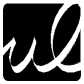 Vos Informations PersonnellesNom /PrénomVos Informations PersonnellesDate de NaissanceVos Informations PersonnellesAdresse PostaleVos Informations PersonnellesN° de TéléphoneVos Informations PersonnellesAdresse mailDiplôme obtenuType de diplômeDiplôme obtenuMention /SpécialitéDiplôme obtenuAnnée d’obtentionVous souhaitez un Retrait par ProcurationNom et Prénom de personne de confianceNom :Prénom :Pour le retrait par procuration : un rendez-vous doit obligatoirement être pris en appelant le 05 55 45 75 27 ou en écrivant à gaelle.desfoux@unilim.fr. Remplir l'intégralité de la demande accompagnée de la photocopie de votre pièce d'identité recto/verso. La personne de confiance doit se présenter avec sa pièce d'identité et cette présente demande datée et signée (obligatoire) par vos soins